San Mateo County Youth Commission 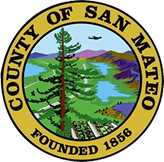 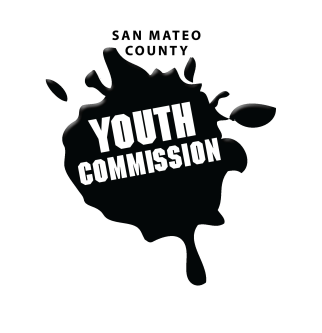 Diamond Room225 37th Ave.
San Mateo, CA 94403May 10, 20176:15-8:15 PMExecutive Board MeetingCall to Order			   					  Roll Call									  Public Comment 								10 minMembers of the public may address the commission on youth related issues and concerns that are not currently on the agenda. Please complete a Request Form found in the front entry, hand it to one of the Youth Commission Chairs, and limit your remarks to two minutes. The public is welcome to speak on Agenda Items throughout the meeting.Approve Agenda								  Approve Minutes								  Check-in/Icebreaker							  Recruitment StrategyPlan Committee Structure for Next YearLook at Dates for Next YearPlan for Remaining MeetingsMay Showcase & BoS Presentation							Announcements								 Adjournment								  